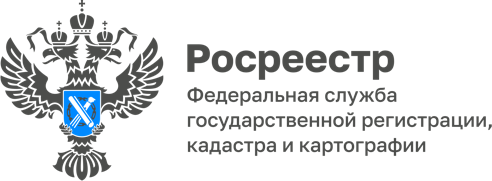 06.12.2022Пресс-служба УправленияРосреестра по Приморскому краю+7 (423) 245-49-23, доб. 1085
25press_rosreestr@mail.ru690091, Владивосток, ул. Посьетская, д. 48Новый год -  в новой квартиреВ течение прошедшего ноября Приморский Росреестр зарегистрировал права на несколько десятков квартир, предназначенных для детей-сирот.География этой категории новоселов обширна: поселки Тавричанка и Новый Надеждинского района, Лучегорск Пожарского района, Горные Ключи Кировского района, Липовцы Октябрьского района, села Золотая Долина и Сергеевка Партизанского района, Камень-Рыболов Ханкайского района, Веденка Дальнереченского района, Новошахтинский Михайловского района, Покровка Октябрьского района, Хороль. А больше всего прав на квартиры было зарегистрировано в Уссурийске. Некоторые будущие новоселы приобрели жилье с использованием целевого сертификата о предоставлении социальной выплаты, другим оно было передано органами местного самоуправления.Регистрационные действия в отношении большинства квартир прошли в 2-3 рабочих дня, иногда регистрация проводилась в день поступления обращения.«Правовую экспертизу полученных документов и процедуру регистрации в таких случаях мы стараемся провести в сокращенные сроки, -- говорит заместитель руководителя Управления Росреестра по Приморскому краю Наталья Балыш. – Пусть как можно быстрее эти молодые люди получат ключи от своего жилья и отпразднуют новоселье».О РосреестреФедеральная служба государственной регистрации, кадастра и картографии (Росреестр) является федеральным органом исполнительной власти, осуществляющим функции по государственной регистрации прав на недвижимое имущество и сделок с ним, по оказанию государственных услуг в сфере ведения государственного кадастра недвижимости, проведению государственного кадастрового учета недвижимого имущества, землеустройства, государственного мониторинга земель, навигационного обеспечения транспортного комплекса, а также функции по государственной кадастровой оценке, федеральному государственному надзору в области геодезии и картографии, государственному земельному надзору, надзору за деятельностью саморегулируемых организаций оценщиков, контролю деятельности саморегулируемых организаций арбитражных управляющих. Подведомственными учреждениями Росреестра являются ФГБУ «ФКП Росреестра» и ФГБУ «Центр геодезии, картографии и ИПД». В ведении Росреестра находится АО «Ростехинвентаризация – Федеральное БТИ.